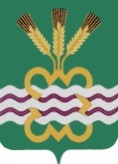 РОССИЙСКАЯ  ФЕДЕРАЦИЯСВЕРДЛОВСКАЯ  ОБЛАСТЬДУМА  КАМЕНСКОГО  ГОРОДСКОГО  ОКРУГА СЕДЬМОЙ СОЗЫВТридцать второе заседаниеРЕШЕНИЕ №34518 апреля 2024 годаО внесении изменений в Регламент Думы Каменского городского округа, утвержденный Решением Думы Каменского городского округа от 29.10.2015 N 400 (в редакции от 23.06.2016 года № 494, от 16.11.2017 года № 166, от 29.08.2019 года № 398, от 23.12.2021 года № 41, от 31.08.2023 года №261)	С целью упорядочения работы Думы Каменского городского округа, руководствуясь Уставом муниципального образования «Каменский городской округ»,  Дума Каменского городского округа Р Е Ш И Л А:	1. Внести в Регламент Думы Каменского городского округа, утвержденный Решением Думы Каменского городского округа от 29.10.2015 N 400 (в редакции от 23.06.2016 года № 494, от 16.11.2017 года № 166, от 29.08.2019 года № 398, от 23.12.2021 года № 41, от 31.08.2023 года №261) (далее - Регламент) следующие изменения:	1.1. в абзаце втором пункта 1 статьи 70 Главы 9 Регламента слова «более половины от числа избранных депутатов Думы» заменить словами «большинство депутатов от установленной численности депутатов Думы»; 	1.2. в пункте 2 статьи 70 Главы 9 Регламента слово «тайным» заменить словом «открытым»;1.3.пункт 3 статьи 70 Главы 9 Регламента изложить в следующей редакции:«3. Вопросы, связанные с избранием главы городского округа из числа кандидатов, представленных конкурсной комиссией по результатам конкурса, рассматриваются в следующем порядке:1) внесение в Думу Каменского городского округа решения конкурсной комиссии о представлении кандидатов, принятого по результатам конкурса, и материалов конкурсных испытаний;2) рассмотрение решения конкурсной комиссии и материалов, представленных конкурсной комиссией по результатам конкурса, обсуждение кандидатов на заседании Думы Каменского городского округа;3) голосование по кандидатам на должность главы Каменского городского округа;4) определение итогов голосования по избранию главы Каменского городского округа;5) принятие решения Думы об избрании главы Каменского городского округа по результатам голосования.»;1.4.  статьи 72 и 73 Главы 9 Регламента признать утратившими силу;1.5. статью 74 Главы 9 Регламента изложить в следующей редакции:«Статья 74. Порядок голосования по кандидатурам на должность Главы Каменского городского округа1. Каждый депутат Думы голосует только за одного кандидата на должность Главы Каменского городского округа.2. В случае если ни один из кандидатов не набрал требуемого для избрания Главой Каменского городского округа количества голосов, следующее голосование депутатов проводится не позднее десяти дней со дня предыдущего голосования по избранию Главы муниципального образования.»;1.6. статьи 75 и 76 Главы 9 Регламента признать утратившими силу.	2. Настоящее Решение вступает в силу со дня его официального опубликования.	3. Опубликовать настоящее Решение в газете «Пламя» и разместить в сети Интернет на официальном сайте муниципального образования «Каменский городской округ», на официальном сайте Думы муниципального образования «Каменский городской округ».4. Контроль исполнения настоящего Решения возложить на постоянный Комитет Думы Каменского городского округа по вопросам законодательства и местного самоуправления (Н.П. Шубина).Председатель Думы Каменского городского округа                          Г.Т. Лисицина